Evening Routine       School Goals-Inkind Calendar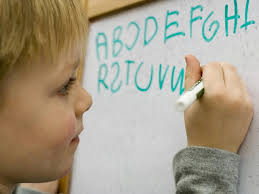    Dinner at Table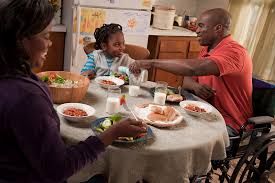 Get School Stuff Ready                                                                               for Tomorrow 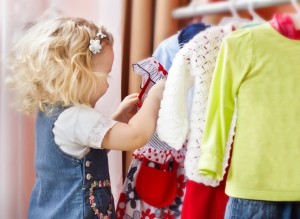 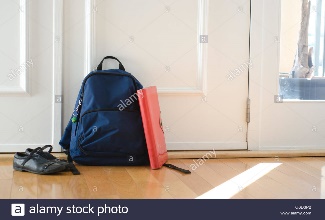 Lay clothes out Put backpack & shoes by the door               Take a Bath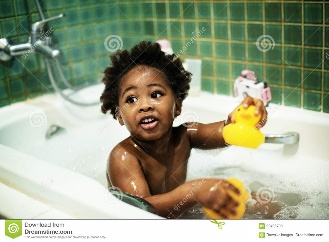 PJ’s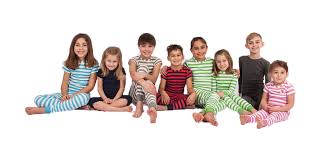     Brush Teeth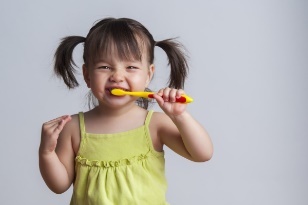      Read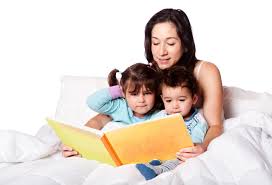    Early Bedtime 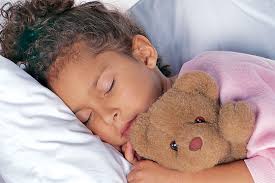 